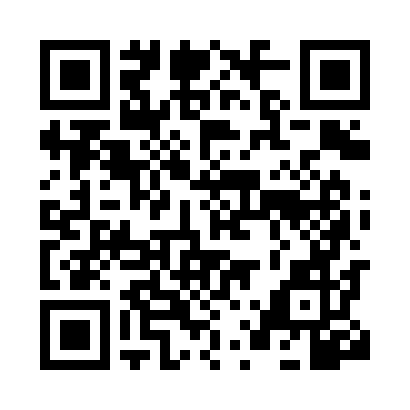 Prayer times for Corinto, BrazilWed 1 May 2024 - Fri 31 May 2024High Latitude Method: NonePrayer Calculation Method: Muslim World LeagueAsar Calculation Method: ShafiPrayer times provided by https://www.salahtimes.comDateDayFajrSunriseDhuhrAsrMaghribIsha1Wed4:586:1211:553:125:376:482Thu4:586:1211:553:115:376:473Fri4:586:1311:553:115:366:474Sat4:586:1311:553:115:366:465Sun4:596:1311:543:105:356:466Mon4:596:1411:543:105:356:467Tue4:596:1411:543:105:356:458Wed4:596:1411:543:095:346:459Thu4:596:1511:543:095:346:4410Fri5:006:1511:543:095:336:4411Sat5:006:1511:543:095:336:4412Sun5:006:1611:543:085:326:4413Mon5:006:1611:543:085:326:4314Tue5:016:1611:543:085:326:4315Wed5:016:1711:543:085:316:4316Thu5:016:1711:543:075:316:4317Fri5:026:1711:543:075:316:4218Sat5:026:1811:543:075:316:4219Sun5:026:1811:543:075:306:4220Mon5:026:1911:543:075:306:4221Tue5:036:1911:543:075:306:4222Wed5:036:1911:553:065:306:4223Thu5:036:2011:553:065:296:4224Fri5:036:2011:553:065:296:4225Sat5:046:2011:553:065:296:4126Sun5:046:2111:553:065:296:4127Mon5:046:2111:553:065:296:4128Tue5:056:2111:553:065:296:4129Wed5:056:2211:553:065:296:4130Thu5:056:2211:553:065:296:4131Fri5:056:2311:563:065:296:41